第2研究组SUP	ATDI/28/1第9/2号课题确定ITU-T和ITU-R研究组备受发展中国家
关注的研究议题理由：ITU-T和ITU-R的研究与发展中国家密切相关。很难将ITU-T和ITU-R研究组备受发展中国家关注的研究课题与其他研究课题分开。附件仅详细介绍了ITU-R第1、3、5研究组和ITU-T第5研究组的课题（而非建议书、手册...），并在第9/2号报告中出现和没出现的研究组之间划分课题。ITU-T第5研究组是一有利案例：其所有十个课题都被纳入第Q9/2号报告。	ATDI/28/2附件以下三个附件对国际电联研究组的课题作了详细说明；下表详述了ITU-R第1、3、5研究组和ITU-T第5研究组的研究课题。第Q9/2号课题最后报告提及的课题以颜色标出。根据ATDI的意见，插入的楷体文本加注了课题对于发展中国家（DC）的相关性，但未将此内容插入报告。只有少数课题与发展中国家关系不大；这类课题以绿松石色标出。附件1：ITU-R第1研究组课题附件2：ITU-R第3研究组课题附件3：ITU-R第5研究组课题附件4：ITU-T第5研究组课题______________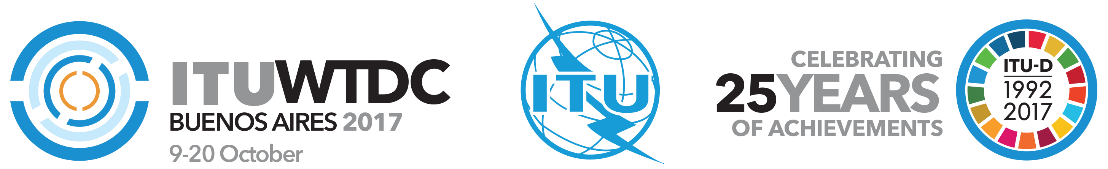 2017年世界电信发展大会（WTDC-17）2017年10月9-20日，阿根廷布宜诺斯艾利斯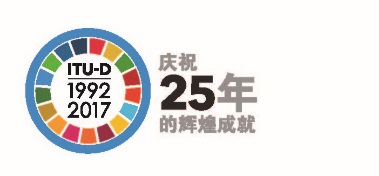 全体会议全体会议文件 WTDC-17/28-C2017年9月4日原文：英文ATDIATDIATDI废止或彻底修改第9/2号课题废止或彻底修改第9/2号课题废止或彻底修改第9/2号课题重点领域：–	研究组课题–	决议和建议概要：ITU-D第9/2号课题的标题为“确定备受发展中国家关注的ITU-T和ITU-R研究组的研究议题”。最后报告以2017年5月16日的2/489号文件的形式出现。国际电联网站很便于查找综合信息，因而无需为收纳这类信息编写未来的第Q9/2号报告。除了协助发展中国家和最不发达国家的RF规划工具和向ITU-D第1和第2研究组提交的文稿外，ATDI公司主要活跃在ITU-R第1（频谱管理）、第3（传播）和第5（地面服务）研究组以及ITU-T第5研究组（环境与循环经济）。我们未发现要求研究第Q9/2号课题的具体WTDC决议。第Q9/2号课题提及的唯一决议是题为“各国，特别是发展中国家对频谱管理的参与”的第9号决议（2014年，迪拜，修订版）。CEPT成员在2017年8月22日的WTDC-17/24号文件补遗3中提议，废止第9号决议作出决议1：在下个研究期中，起草一份报告，论及各国在频谱管理上采取的技术、经济和融资方式及其所面临的挑战…预期结果：1)	ATDI建议废止第Q9/2号课题。2)	如果WTDC-17保留WTDC第9号决议作出决议1，WTDC可能修改第Q9/2号课题的标题（倘若第9号决议仍留在ITU-D第1研究组，或也对第Q9/1号课题的标题作出修改）。新标题为“各国，特别是发展中国家对频谱管理的参与”，并对课题的全文作出相应修改；以此作为新的第9号决议报告的框架。参考文件：WTDC-14第9号决议；ITU-D第2研究组第Q9/2号课题；WTDC-17/24号文件补遗3；ITU-D课题。ITU-R课题；ITU-R建议书；ITU-R报告、手册。ITU-T建议书；ITU-T手册；ITU-T课题。重点领域：–	研究组课题–	决议和建议概要：ITU-D第9/2号课题的标题为“确定备受发展中国家关注的ITU-T和ITU-R研究组的研究议题”。最后报告以2017年5月16日的2/489号文件的形式出现。国际电联网站很便于查找综合信息，因而无需为收纳这类信息编写未来的第Q9/2号报告。除了协助发展中国家和最不发达国家的RF规划工具和向ITU-D第1和第2研究组提交的文稿外，ATDI公司主要活跃在ITU-R第1（频谱管理）、第3（传播）和第5（地面服务）研究组以及ITU-T第5研究组（环境与循环经济）。我们未发现要求研究第Q9/2号课题的具体WTDC决议。第Q9/2号课题提及的唯一决议是题为“各国，特别是发展中国家对频谱管理的参与”的第9号决议（2014年，迪拜，修订版）。CEPT成员在2017年8月22日的WTDC-17/24号文件补遗3中提议，废止第9号决议作出决议1：在下个研究期中，起草一份报告，论及各国在频谱管理上采取的技术、经济和融资方式及其所面临的挑战…预期结果：1)	ATDI建议废止第Q9/2号课题。2)	如果WTDC-17保留WTDC第9号决议作出决议1，WTDC可能修改第Q9/2号课题的标题（倘若第9号决议仍留在ITU-D第1研究组，或也对第Q9/1号课题的标题作出修改）。新标题为“各国，特别是发展中国家对频谱管理的参与”，并对课题的全文作出相应修改；以此作为新的第9号决议报告的框架。参考文件：WTDC-14第9号决议；ITU-D第2研究组第Q9/2号课题；WTDC-17/24号文件补遗3；ITU-D课题。ITU-R课题；ITU-R建议书；ITU-R报告、手册。ITU-T建议书；ITU-T手册；ITU-T课题。重点领域：–	研究组课题–	决议和建议概要：ITU-D第9/2号课题的标题为“确定备受发展中国家关注的ITU-T和ITU-R研究组的研究议题”。最后报告以2017年5月16日的2/489号文件的形式出现。国际电联网站很便于查找综合信息，因而无需为收纳这类信息编写未来的第Q9/2号报告。除了协助发展中国家和最不发达国家的RF规划工具和向ITU-D第1和第2研究组提交的文稿外，ATDI公司主要活跃在ITU-R第1（频谱管理）、第3（传播）和第5（地面服务）研究组以及ITU-T第5研究组（环境与循环经济）。我们未发现要求研究第Q9/2号课题的具体WTDC决议。第Q9/2号课题提及的唯一决议是题为“各国，特别是发展中国家对频谱管理的参与”的第9号决议（2014年，迪拜，修订版）。CEPT成员在2017年8月22日的WTDC-17/24号文件补遗3中提议，废止第9号决议作出决议1：在下个研究期中，起草一份报告，论及各国在频谱管理上采取的技术、经济和融资方式及其所面临的挑战…预期结果：1)	ATDI建议废止第Q9/2号课题。2)	如果WTDC-17保留WTDC第9号决议作出决议1，WTDC可能修改第Q9/2号课题的标题（倘若第9号决议仍留在ITU-D第1研究组，或也对第Q9/1号课题的标题作出修改）。新标题为“各国，特别是发展中国家对频谱管理的参与”，并对课题的全文作出相应修改；以此作为新的第9号决议报告的框架。参考文件：WTDC-14第9号决议；ITU-D第2研究组第Q9/2号课题；WTDC-17/24号文件补遗3；ITU-D课题。ITU-R课题；ITU-R建议书；ITU-R报告、手册。ITU-T建议书；ITU-T手册；ITU-T课题。课题号工作组标题205-2/1WP1B频谱利用的长期策略208-1/1WP1B国家频谱管理的替代方案210-3/1WP1A无线功率发射。也与发展中国家密切相关216-1/1WP1B作为一种国家频谱管理方法的频谱再利用221-2/1WP1A无线电通信系统与使用有线电力供电的高数据速率电信系统间的兼容性。
也与发展中国家相关222/1WP1A发射机发射频谱特征的定义。也与发展中国家相关232/1WP1C在空间无线电监控中使用的方法和技术。也与发展中国家相关233-1/1WP1C频谱占用的测量。也与发展中国家密切相关235/1WP1C频谱监测的发展演变236/1WP1A用于支持电网管理系统的无线和有线数据传输技术对无线电通信系统的
影响。也与发展中国家相关237/1WP1A运行在275-1000GHz频段的有源业务的技术和操作特性238/1WP1A用于宽带通信的可见光特性239/1WP1C人体暴露于电磁场的测量。
也与发展中国家密切相关（或因为课题受理较晚而未被纳入其中） 课题号工作组标题201-6/3WP3J规划地面和空间通信系统及空间研究应用所需的无线电气象数据202-4/3WP3J/WP3L预测地表上传播的方法。也与发展中国家相关203-7/3WP3K使用30MHz以上频率的地面广播、固定（宽带接入）和移动业务的传播预测方法204-6/3WP3M地面视距系统的传播特性数据及预测方法205-2/3WP3M跨地平面系统的传播特性数据及预测方法。也与发展中国家相关206-4/3WP3M固定广播和卫星广播业务传播特性数据及预测方法。
也与发展中国家相关207-5/3WP3M约0.1 GHz以上频带卫星移动及无线电测定业务的传播数据和预测方法。
也与发展中国家相关208-5/3WP3M影响空间无线电通信业务和地面业务的频率共用问题中的传播因素209-2/3WP3J系统性能分析的可变性和风险参数。也与发展中国家相关211-6/3WP3K用于设计短距离无线电通信和本地局域网（WLAN）的300MHz至100GHz频率范围之间的传播数据和传播模型212-3/3WP3L电离层特性。也与发展中国家相关213-4/3WP3L跨电离层无线电通信业务与无线电导航业务操作参数的短期预报。
也与发展中国家相关214-5/3WP3L无线电噪声。也与发展中国家相关218-6/3WP3L电离层对卫星系统的影响。也与发展中国家相关222-5/3WP3L电离层特性和无线电噪声的测量及数据库225-7/3WP3L对包括使用数字调制技术在内的影响到低频和中频系统的传播因素的
预测。也与发展中国家相关226-5/3WP3L/WP3M卫星间路径的电离层及对流层特性。也与发展中国家相关228-2/3WP3M在275GHz以上频率运行的无线电通信系统的规划所需的传播数据229-3/3WP3L对约1.6-30MHz频带内天波传播条件、信号强度、电路性能和可靠性的预测，尤其出于使用数字调制技术的系统的考虑。
也与发展中国家相关230-3/3WP3L电力线电信系统适用的预测方式和模型。也与发展中国家相关231-1/3WP3L人为电磁发射对无线电通信系统和网络性能的影响。
也与发展中国家相关232-1/3WP3J纳米结构材料对传播的影响233-1/3WP3M预测空载平台与卫星、地面终端或
其它空载平台间传播路径损耗的方法。
也与发展中国家相关课题号工作组标题1-6/5WP5A陆地移动业务所需的干扰保护比和最小场强。
也与发展中国家相关7-7/5WP5A30至6 000MHz频段陆地移动业务的设备特性37-6/5WP5A用于特定应用的数字陆地移动系统
也与发展中国家密切相关48-7/5WP5A在业余业务和卫星业余业务中使用的技术和频率62-2/5WP5B对航空移动业务和航空无线电导航业务的干扰。
也与发展中国家相关77-7/5WP5D审议发展中国家在发展和实施IMT过程中的需要101-4/5WP5A陆地移动业务的服务质量要求。
也与发展中国家密切相关110-3/5WP5C共用研究所需的点对点固定无线系统天线的参考辐射方向图。
也与发展中国家相关205-5/5WP5A智能交通系统。也与发展中国家密切相关209-5/5WP5A/WP5D利用移动、业余和卫星业余业务支持赈灾无线电通信212-4/5WP5A包括无线局域网络在内的游牧式无线接入系统215-4/5WP5A固定和/或陆地移动业务中固定无线接入系统的频段、技术特性和操作要求229-4/5WP5DIMT地面系统的进一步发展235/5WP5B航空和水上系统的保护标准238-2/5WP5A移动宽带无线接入系统241-3/5WP5A/WP5D移动业务中的认知无线电系统242-2/5WP5A/WP5C/WP5D共用研究所需的固定业务和移动业务全向及扇形天线参考辐射方向图。也与发展中国家相关246/5WP5C自适应高频（HF）系统的技术特性和多路传输要求。
也与发展中国家相关247-1/5WP5C固定无线系统的无线电频率安排248/5WP5C用于减灾和赈灾的固定业务系统的技术和操作特性250-1/5WP5A陆地移动业务中为分布广泛区域中的大量、无所不在的传感器和/或执行器提供电信并提供机器到机器通信的移动无线接入系统252/5WP5C固定业务系统与其它业务系统之间的频率共用和兼容性。
也与发展中国家相关253/5WP5C固定业务的使用和未来趋势254/5WP5A支持助听器系统的短距离无线电通信公共接入系统的操作。
也与发展中国家相关255/5WP5C固定无线系统（包括分组系统）性能和可用度指标及要求。
也与发展中国家相关256/5WP5A275-1 000GHz频率范围内陆地移动业务的技术和操作特性257/5WP5C275-1 000GHz频率范围内固定业务台站的技术和操作特性258/5WP5C短波天波通信台站改善人为噪声短波环境的技术和操作原则259/5WP5B适用于在大气层上层运营的飞机的操作和无线电规则问题Q1/5 (WP1/5)：保护信息通信技术（ICT）基础设施免受电磁电涌的冲击Q2/5 (WP1/5)：设备的抗干扰能力与保护部件Q3/5 (WP1/5)：人体暴露于信息通信技术（ICT）产生的电磁场（EMF）Q4/5 (WP1/5)：电信环境中的电磁兼容性（EMC）问题Q5/5 (WP1/5)：信息通信技术系统在电磁和粒子辐射环境中的安全性与可靠性Q6/5 (WP2/5)：实现节能和智能能源 Q7/5 (WP2/5)：包括电子废弃物的循环经济Q8/5 (PLEN)：关于环境和气候变化的指南和术语Q9/5 (WP2/5)：评估信息通信技术给促进实现可持续发展目标造成的可持续性影响气候变化和在可持续发展目标（SDG）框架内的信息通信技术（ICT）评估